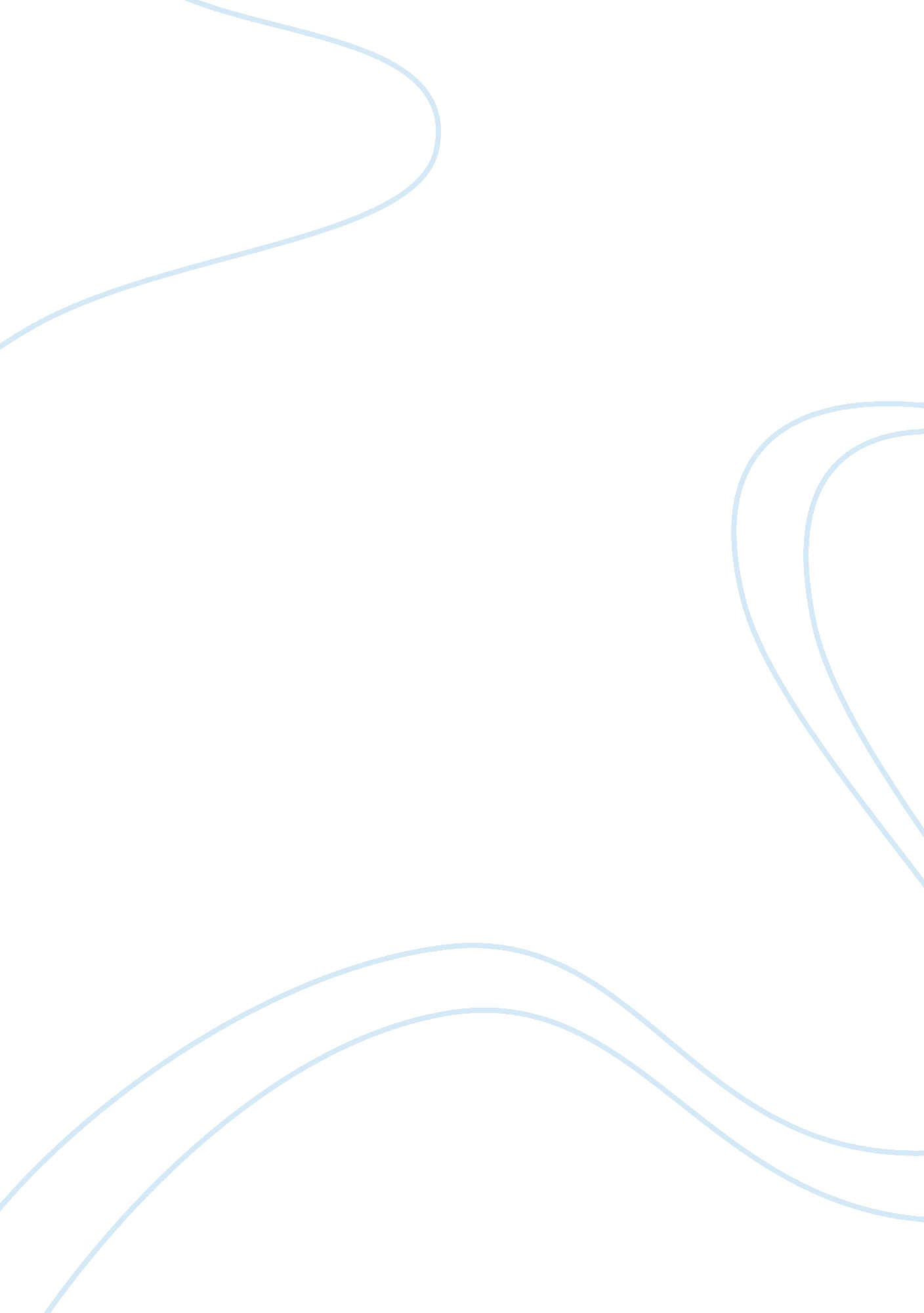 Study guide narrative essaysBusiness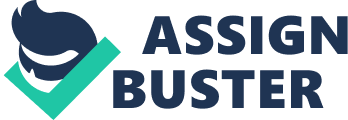 The exam will cover Chapters 1, 2, class lectures and class handouts. Review all handouts and class lecture notes Chapter 1 Be able to Identify the 10 core competencies of social work Identify the seven phases of practice and connect them to the four phases of practice outlined by CSCW (engagement, assessment, intervention, and evaluation) Provide CSCW definition of competency Outline and/ or distinguish the professional working relationship between social worker and client from other professional relationships Define and give examples of empathy ( and the overall forms of empathy), regard, authenticity, and professionalism Define and identify components of caveat emptor Be able to distinguish the differences among client factors and situational factors, relationship factors, expectancy factors, and model and technique factors Identify how social workers view people and change Identify or list social works distinct professional language Identify the nine aspects of professionalism Describe the five common factors associated with effective helping legislations Define the concepts of social work skills and competencies Chapter 2 Identify organizations that help to establish a common social work knowledge base Know the working definition of professionalism and the significance of professionalism for effective social work practice. Discuss how social workers demonstrate integrity and how it is an integral aspect of professionalism Discuss the implications of lapses of integrity What ethical principle is related to integrity Define elf-efficacy Distinguish among an CEO-map, sonogram, and timeline Identify sonograms and CEO-map symbols, and interpret and draw sonograms and CEO-maps symbols Discuss the importance of self-understanding and self-control Know what social supports include. 